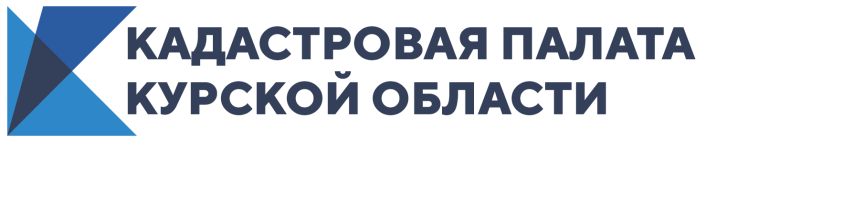 Кадастровая палата Курской области поздравляет кадастровых инженеров с профессиональным праздником24 июля – День кадастрового инженера.Кадастровые инженеры – люди особой профессии, владеющие знаниями и навыками во многих областях, умело выполняющие задачи по межеванию земельных участков, кадастровым работам в сфере недвижимости, а также обладающие широким багажом знаний геодезиста, землеустроителя, юриста и оценщика. На территории Курской области реализовывает свою деятельность 221 кадастровый инженер. Именно к ним жители региона обращаются за подготовкой документов в сфере кадастровых отношений. Полный перечень специалистов и информацию о профессиональной деятельности кадастровых инженеров можно узнать на сайте Росреестра в разделе «Реестр кадастровых инженеров». Например, сколько раз были безошибочно подготовлены документы для оформления недвижимости и в скольких случаях были приняты отрицательные решения по его документам.От работы кадастровых инженеров напрямую зависит качество оказываемых гражданам государственных услуг Росреестра. Кадастровая палата одним их приоритетных направлений деятельности считает взаимодействие с кадастровыми инженерами и профессиональными участниками рынка недвижимости. Уважаемые кадастровые инженеры, коллектив Кадастровой палаты Курской области поздравляет вас с профессиональным праздником! Желаем вам успеха и благополучия!